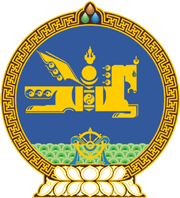 МОНГОЛ УЛСЫН ХУУЛЬ2020 оны 05 сарын 01 өдөр                                                                  Төрийн ордон, Улаанбаатар хот БАНКНЫ ТУХАЙ ХУУЛЬД НЭМЭЛТ ОРУУЛАХ ТУХАЙ1 дүгээр зүйл.Банкны тухай хуулийн 7 дугаар зүйлд доор дурдсан агуулгатай 7.2.11 дэх заалт нэмсүгэй:     “7.2.11.Төрийн аудитын байгууллага хуульд заасан аудит хийх чиг үүргээ хэрэгжүүлэхтэй холбогдуулан шаардсан.”2 дугаар зүйл.Энэ хуулийг Төрийн аудитын тухай хууль /Шинэчилсэн найруулга/ хүчин төгөлдөр болсон өдрөөс эхлэн дагаж мөрдөнө. 		МОНГОЛ УЛСЫН 		ИХ ХУРЛЫН ДАРГА			         Г.ЗАНДАНШАТАР 